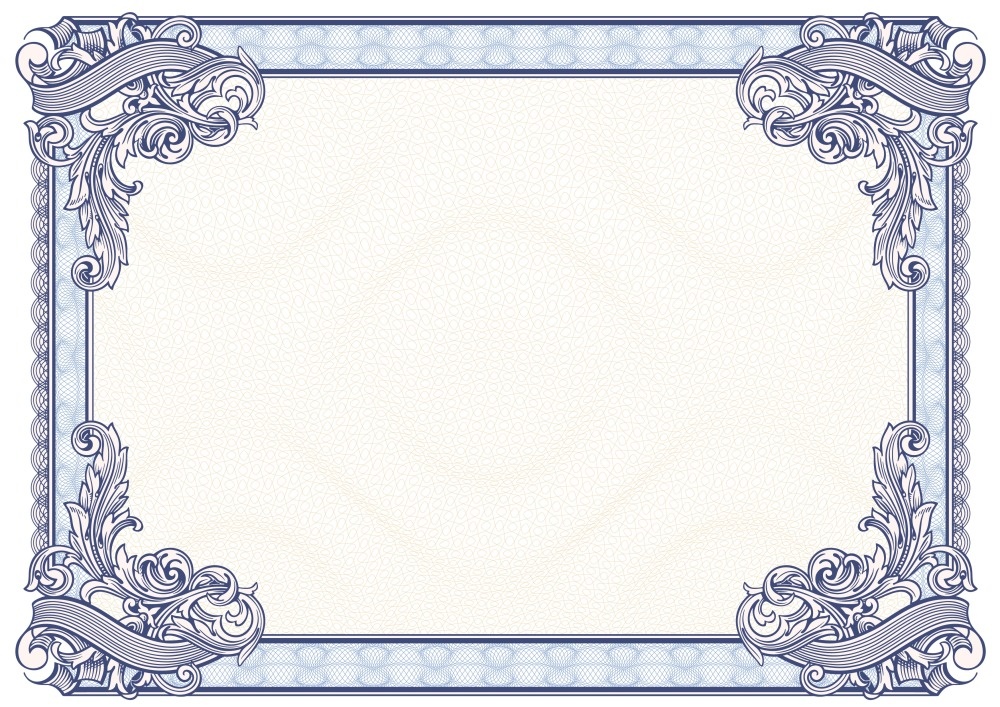 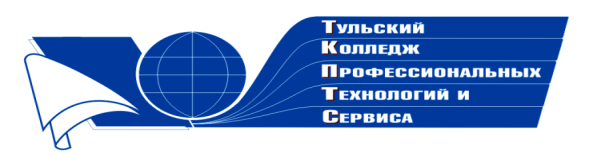 Государственное профессиональное образовательное учреждение  Тульской области «Тульский колледж профессиональных технологий и сервиса»ДипломНаграждаетсяЭйснер Светлана Александровна,занявшая 3 место в общероссийском заочном конкурсе «Коллекция педагогического мастерства и творчества»  в номинации «Лучшая разработка урока производственного обучения»с методической разработкой урока по теме «Приготовление зраз из картофельной массы»(для обучающихся с ограниченными возможностями здоровья)   Директор ГПОУ ТО       «ТКПТС»                                     С.С. Курдюмов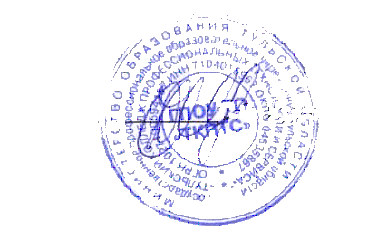 2018 год